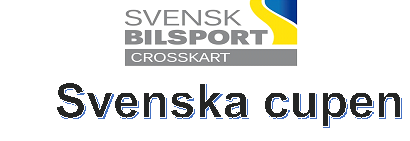 Tävlingsregler Svenska Cupen 2020Detta dokument innehåller tävlingsregler för svenska cupen i Crosskart, uppdelat i två avsnitt: Tävlingsregler  Arrangera en tävling i svenska cupen, Crosskart I dokument finner regler som är specifika för svenska cupen.Övrigt gäller tävlingsregler CK G.1.5 Tillämpning, förändring och distribution av regler  Se gemensamma regler G.1.5 G 1.6 Organisatoriska förutsättningar  Var och en som organiserar eller deltar i tävling ska anses:  Ha kännedom om FIA:s, CIK-FIA:s, EFRA:s, IFMAR:s samt SBF:s bestämmelser samt de övriga bestämmelser som gäller för tävlingen och tävlingsformen i fråga;  Ha förbundit sig att utan förbehåll underkasta sig ovannämnda bestämmelser;  Ha förbundit sig att inte vädja till andra domare och instanser än de idrottsliga organisationer som anges i FIA:s, CIK-FIA:s, EFRA:s, IFMAR:s och SBF:s bestämmelser. Copyright © 2020 Svenska Bilsportförbundet Regelverk, licenser och annat skyddat material får inte användas utanför av SBF sanktionerad verksamhet. A. Svenska cupen tävlingsregler för Crosskart 2020 Detta avsnitt beskriver svenska cupens regler och rutiner för dig som tävlande, som tävlande är det ditt ansvar att följa:Bilsportens gemensamma regler SBFSportgrenens tävlingsreglementeSportgrenens tekniska reglerArrangörens tilläggsregler i inbjudan  	 DEFINITION AV SVENSKA CUPEN REGLERNA  Tävlingar ingående i svenska cupen ska arrangeras i full överrensstämmelse med detta cupreglemente samt SBF:s Nationella regler. Svenska cupen är öppet för deltagare med svensk, nordisk/NEZ licens gällande för Crosskart. För erhållande av svenska cuppoäng i deltävling krävs att den tävlande passerat spårbytes markering med hela crosskartens längd minst en gång (ej träning) för egen maskin.För att få tillgodoräkna sig cuppoäng skall den tävlande vara medlem i ”Förar Föreningen Svensk Crosskart” from nästa års reglemente 2021. Årets cuppoäng delas ut oavsett medlemskap eller ej.Arrangörer kompletteras senare.Tävlings namn Tävling cupen skall benämnas ”Svenska cupen i Crosskart” Tävlingsstatus Tävling i cupen arrangeras som Nationell tävling. Cup värdighet För att tävling ska uppnå cup värdighet gäller följande lägsta antal deltagare med ekipage som blivitgodkända vid tävlingsbesiktningen: Tävlingsavgifter Anmälningsavgifter inkl. startavgift: Avgift för efteranmälan 500 SEK eller enligt arrangörs tävlingsinbjudan. I inbjudan ska arrangören förtydliga vilket betalsystem som gäller vid anmälan och protester, kontanter, kort eller Swish.  Vid återbud senare än 1 dygn innan förarsammanträdet kan arrangören avkräva den anmälde på anmälningsavgift. Om anmäld förare uteblir, utan anmälan om återbud till arrangör minst 1 dygn innan tävlingens första start, ska full anmälningsavgift betalas till arrangören. Startavgiften betalas på plats när anmälan öppnats. 50: - kr per startande skickas till Crosskartåkarnas förarförening.  Pg. 21 86 40-1. Senast 5 dagar efter tävling (förarföreningen kan kräva betalning på plats).  Tävlingsfordons klasser Crosskart överensstämmande med de gällande tekniska bestämmelserna för crosskartKlasserna Mini, 85cc,40+, 125cc, 250cc, 650cc, och Xtreme Klassen Mini är enbart uppvisning  Alla klasser ska alltid bjudas in oavsett fabrikat. Reklam Rätten till reklamplats för förbund/arrangör: Det ska finnas en yta på höger och vänster sida på karossen.  Ytans plats ska vara väl synlig och ha en ruta på 300x300mm Om arrangörsreklam förekommer, ska detta meddelas i tilläggsreglerna och ska då rymmas inom denna yta.  Rätten till reklamplats för den tävlande: Den tävlande äger rätt att placera reklam på bilens övriga karosseriets ytor. ANMÄLANAnmälan ska vara arrangör tillhanda senast 14 dagar innan tävling enligt respektive arrangörs tävlingsinbjudan. Anmälan ska ske online på www.datapolen.se Samtliga förare som anmält sig inom den stipulerade anmälningstiden ska tillåtas delta.  Inställd eller uppskjuten tävling Arrangör, i samråd med Förarföreningen, kan besluta om att avlysa tävling vid force majeure, eller vid för få anmälda deltagare. Efter samråd med förarföreningen kan tävling som arrangör tvingats avlysa ersättas med tävling på samma datum med annan arrangör. Om arrangör avlyser tävling skall, om möjligt, samtliga anmälda deltagare underrättas minst 1 dygn innan den administrativa incheckningen öppnar.  TÄVLINGSBESIKTNING Den tävlandes tävlingsfordon ska genomgå teknisk kontroll på avsedd plats inom tävlingsområdet för att den tävlande ska medges starttillstånd i tävling. Arrangören ska se till att en besiktningsfålla upprättas vid besiktnings plats, Ca 10 meter före och ca 10 meter efter, innanför denna fålla samt i besiktningshallen/platsen får enbart föraren och besiktnings personal finnas, undantag är Mini, 85, 125cc klasserna där får 1 medhjälpare finnas med. Med sin signatur på besiktningsprotokollet intygar den tävlande att dennes tävlingsfordon, under hela tävlingen, ska uppfylla de regler som gäller för den aktuella klassen  Giltig vagn bok eller likvärdig identitetshandling utfärdad av SBF/NEZ- skall kunna uppvisas av föraren.Efterkontroll av ex. vis motorvolym kan vid behov genomföras, efter plombering, på annan lämplig plats än vid tävlingsområdet.Tävlande, vars tävlingsfordon, konstateras bryta mot reglemente för bilens klass i besiktningen har rätt att åtgärda felet så länge tävlingsledaren godkänner ny besiktning. FÖRARSAMMANTRÄDE Förarsammanträde är obligatoriskt och hålls före träning.  Förarsammanträdet bör ledas av tävlingsledaren.  Domarordföranden skall närvara.  Tid och plats för sammanträdet ska anges i tävlingsinbjudan eller i slutinstruktion.På förarsammanträdet ska följande behandlas: Säkerhetsfrågor, ambulansen placeringPresentation av tävlingsorganisation Genomgång av startproceduren Företräde alternativ spår eller ordinarie spårHur lång startplattan är för spårbyte Hur många varv kör uppvisnings klass (mini)Var Parc fermé är placerad Placering av MiljöstationGENOMFÖRANDE AV SVENSKA CUPEN I CROSSKART  Tävlingen består av flera heat och minst tre omgångar med sammanräkning av uppnådda resultat. Varje heat genomförs med stående start där tävlingsfordonen placeras i tre led, med två förare i varje led. Finalen körs med tre led och tre kartar i varje led. Samtliga av dessa startpositioner ska vara tydligt markerade.Finns alternativspår ska detta användas om det är godkänt i banbesiktningen och köras 1 gång per heat av alla tävlingsklasser, (Gäller ej mini). Kvalomgångar med 6-bilsheat.  Finaler med 9 st bilar.  ”Runner-up” system ska tillämpas. De 2 bästa från föregående final flyttas vidare till nästa final.  Hastighets mätning ska ske för Mini och 85cc klassen. Hastighet ska mätas med av arrangören utsedda GPS puckar alt. pistol.Om banan inte tillåter ordinarie startuppställning så kan man i samråd mellan arrangören och förarföreningen starta på en annan typ av uppställning.Övrigt enligt gällande Tävlingsregler för crosskart hos SBFAntal varv i kval är minst 4 och i final plus 2 varv.Särskilda regler för Miniklassen  Mini startar enligt SM reglemente Arrangören avgör hur mini klassen ska köra (bansträckning) och hur många gånger.  Hastighets mätning ska ske med av arrangören utsedda GPS puckar alt. Pistol.Resultat får EJ redovisas.Kvalificering Uppställningen lottas av arrangören enligt CK 7.2.1. Startordning: Mini, 85, 40+ 125, 250, 650 och Xtreme, om inte arrangör meddelar annat på förarsammanträde.Poängfördelning enligt nedan: 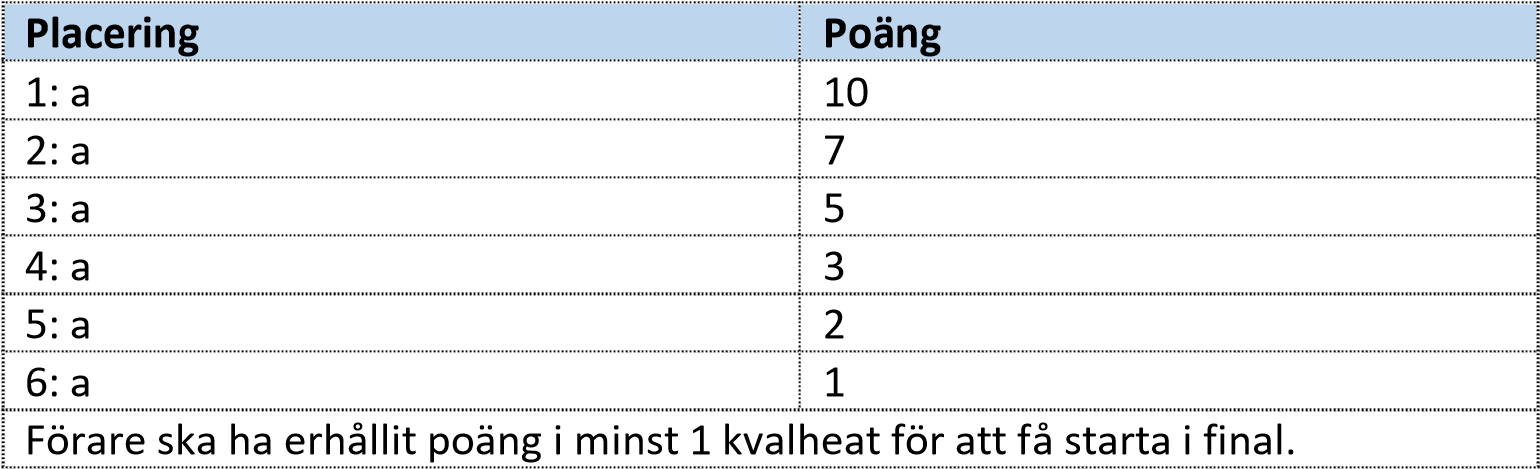 FinalEnligt CK 7.3TÄVLINGSBESTRAFFNING Enligt CK 8.1  RESULTAT Snarast efter genomfört tävlingsheat ska resultatlistor anslås på officiell anslagstavla i parkeringsdepå.  Alla resultatlistor är preliminära till efter protesttidens utgång, eller vid eventuell protest, tills denna har behandlats.  Innan resultatlista anslås ska den godkännas och signeras av tävlingsledaren eller av utsedd person.  Tidpunkt för anslag av resultatlista ska anges på resultatlistan. Tävlande som inte fullföljt tävlingsheat skrivs in i resultatlistan efter antalet fullföljda varv. Har två eller flera tävlande genomfört lika antal varv placeras dessa i resultatlistan efter den ordning som de senast passerade mållinjen.  Särskiljning på deltävlingSumman av alla kvalheaten räknas. Skulle fler förare ha lika poäng särskiljs dessa i följande ordning: Förarens antal poäng Förarens placering i hans tredje kvalheat. Förarens placering i hans andra kvalheat. Förarens placering i hans första kvalheat. 	       5. 	Därefter lottning TOTAL PLACERING I CUPENFör slutställning i svenska cupen serien ska en valfri tävling räknas bort, om fyra eller fler deltävlingar genomförs. Vid tre eller färre räknas samtliga.Sista deltävlingen får räknas bort om du startat i en kvalomgång. Förare som gjort sig skyldig diskvalifikation ur tävlingen, får inte räkna bort denna tävling och räknas som icke startad tävling. Särskiljning i CupenOm två eller flera förare uppnått samma poängställning i cupen särskiljs dessa i första hand efter:  Bäst placerad i sista tävlingen ”finalen”.  Därefter högsta antal 1: a platser, högsta antal 2: a platser, högsta antal 3:e platser o.s.v. till dess att särskiljning uppnåtts. Deltagare som inte tilldelas cuppoäng Samtliga deltagare som påbörjat tävling skall anges i resultatsammanställning för tävlingen.  Som start betraktas deltagare som passerat spårbytesmarkering för egen maskin.  Deltagare som inte tilldelats poäng anges med 0 (noll) poäng Deltagarpoäng Förare som anmält sig till tävling och startat i något av kvalheaten tilldelas 5 extra poäng i respektive tävling. Om diskvalifikation ur tävlingen sker, förlorar föraren även dessa poäng.  Cupvinnare              Etta i varje klass räknas som cupvinnare.  Prisutdelning Vid särskild prisutdelnings ceremoni i anslutning till varje deltävling utdelas: 1-6 får pris i 40+, 125,250,650, Xtreme. Alla i mini. I tävlingsklass 85cc får alla A-finalister en pokal, resterande får en plakett eller liknande. Pristagare är skyldig att delta vid prisutdelning för avhämtning av pris och ska vara iklädd väl knäppt föraroverall.             PRISUTDELNING I SVENSKA CUPEN FÖR CROSSKART Kommer att ske på förarföreningens årsmöte, priser utdelas enligt samma princip som punkt 8.5 förutom krav på föraroverall.B. Arrangera Svenska cupen tävling 2020 Detta avsnitt beskriver svenskacupen tävling och rutiner för dig som arrangör av tävling, arrangörens ansvar är att ha full kunskap och följa: Bilsportens gemensamma regler SBFSportgrenens tävlingsregler avsnitt A och B Sportgrenens tekniska regler  ANSÖKAN OM TÄVLING OCH TÄVLINGSTILLSTÅNDFunktionärer Se även CK 13.1 Tävlingsledare samt bitr. tävlingsledare domare namnges i resp. tävlingsinbjudan. Faktafunktionärer med ex. vis uppdrag att bevaka tjuvstart, ljudmätning, felaktigt spårvalsbyte och måldomare ska offentliggöras för de tävlande senast vid förarsammanträde. Faktafunktionär för hastighetsmätning gällande mini och 85cc klassen ska finnas. INBJUDAN Se CK 14.0 Respektive tävlingsarrangör ska upprätta tävlingsinbjudan minst 30 dagar innan tävling. Eventuella förändringar av tävlingens genomförande eller övrig information efter att tävlingen påbörjats ska meddelas de deltagande genom anslagna PM och även muntligt vid förarsammanträdet.  PM ska vara numrerade, tidsangivna och undertecknade. ANLÄGGNINGEN OCH BANAN Detta ska finnas: Utrustning för ljudmätning Våg för vägning av tävlingsfordonet. Utrustning för avläsning av hastighet  TÄVLINGENS AVSLUTANDE Arrangör ska insända resultatlista för svenska cupen till respektive distrikt och     till forarforeningen.svenskcrosskart@outlook.com snarast efter tävlingen. Arrangör ska insända tävlingsrapport samt eventuella bilagor och resultatlista inklusive de tävlandes licensnummer till distriktet efter genomförd tävling. TävlingsfordonMiniUppvisning85 ccMinst 240+Minst 2125 ccMinst 2250 ccMinst 2650 ccMinst 2XtremeMinst 2TävlingsfordonAvgiftMini (enbart uppvisningsklass)250 kr85 cc550 kr40+800 kr125 cc550 kr250 cc800 kr650 cc800 krXtreme800 kr